“DESAFIO – BRASIL, ESPERANÇA ALIMENTAR DO FUTURO! ”Censo da categoria “Redação para estudantes do ensino médio”Quantidade de escolas que participaram do projeto:Municipal:Estadual:Particular:SESI:Total:Quantidade de alunos que participaram do projeto na sala de aula:Municipal:Estadual:Particular:SESI:Total: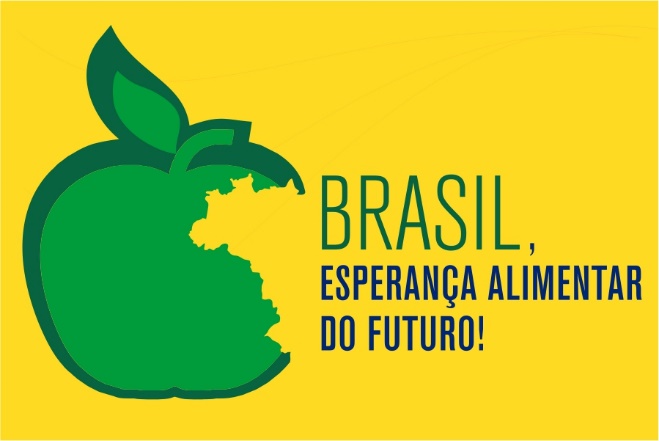 